Freeway Lanes Bowling Center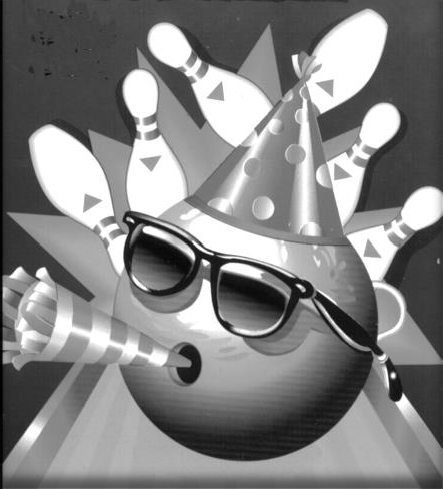 Birthday Party PackagesBirthday Party2 hours of bowling during open play*Only $11.25 per bowlerShoes included“FREE” Autograph Bowling Pin***Session includes 2 hours of bowling. You may come in 15 minutes early to decorate. A six foot table will be provided for your convenience.  After 2 hours you may choose to continue bowling at the regular price per game per person.**Receive a “FREE” autograph bowling pin when you reserve in advance with a $50.00 non-refundable deposit and have a minimum of 10 bowlers.  (Bowling pin may be purchased separately for $15.00 plus tax) Rock-N-Glow Bowl Birthday Party3 hours of bowling – Fridays only from 9: P.30M. – 12:30 A.M.Session includes: Music and LightsOnly $15.00 per bowler (8 bowler minimum)Shoes includedYou may come in 15 minutes early to decorate. A six foot table will be provided for your convenience.Food & Beverage16” Cheese Pizza ............................................................................................................. $1216” Pepperoni Pizza ........................................................................................................ $1316” Supreme Pizza……………………………………………………………………………………………………….17.5Pitcher of Soda.................................................................................................................$6.5(No Outside Food or Beverages Allowed)Party Scheduled for 	Time 	Deposit Paid  	(Date)   8265 E. Dinuba Avenue Selma, CA 93662     (559) 896-2211 www.freewaylanesselma.comDate of Party:Time:Time:A.M. / P.M.Number of Bowlers:Person Responsible for Payment:Person Responsible for Payment:Person Responsible for Payment:Person Responsible for Payment:Phone No.Phone No.Email:Email:Email:No. of pizzas:Address:Address:Address:Address:I understand a $50.00 non-refundable deposit is required for a birthday party reservation and payment in full is required for a Rock-N-Glow Bowl party.I understand a $50.00 non-refundable deposit is required for a birthday party reservation and payment in full is required for a Rock-N-Glow Bowl party.I understand a $50.00 non-refundable deposit is required for a birthday party reservation and payment in full is required for a Rock-N-Glow Bowl party.I understand a $50.00 non-refundable deposit is required for a birthday party reservation and payment in full is required for a Rock-N-Glow Bowl party.I understand a $50.00 non-refundable deposit is required for a birthday party reservation and payment in full is required for a Rock-N-Glow Bowl party.SignatureSignatureSignatureSignatureDate